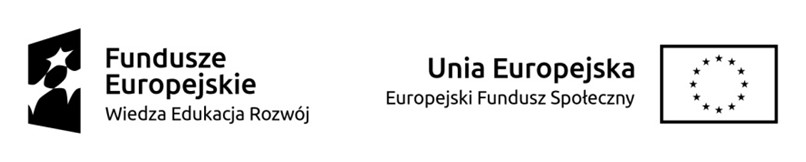                                HARMONOGRAM ZAJĘĆ SZKOLENIOWYCH                                      ROK AKADEMICKI 2021/2022 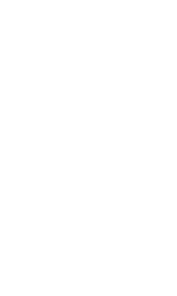 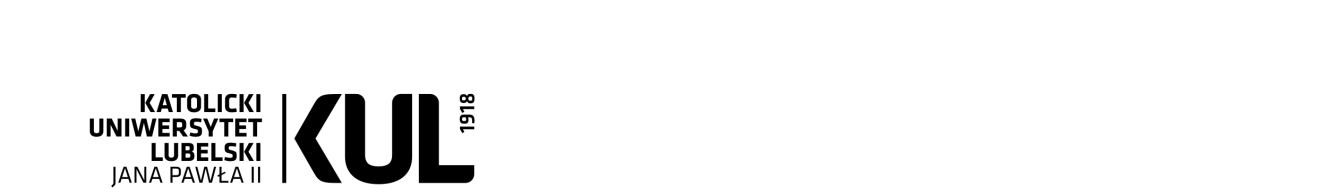 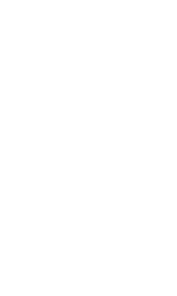 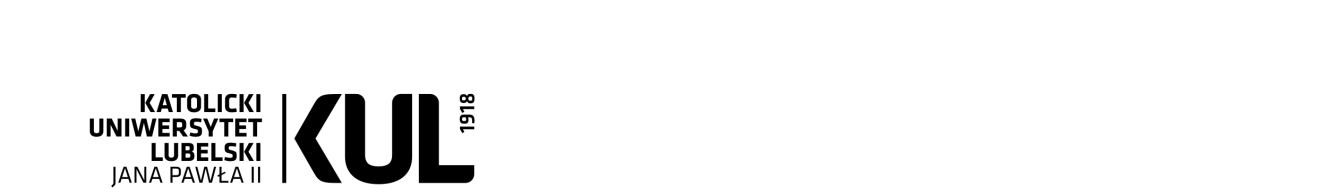 Numer projektu                         POWR.03.05.00-00-ZR44/18 Tytuł projektu Regionalny Program Rozwoju Katolickiego Uniwersytetu Lubelskiego Jana Pawła II Nazwa kursu Java EE 7: Back-End Server Application Development Java EE 7: Back-End Server Application Development Java EE 7: Back-End Server Application Development Java EE 7: Back-End Server Application Development Numer grupy Grupa  1 Grupa  1 Grupa  1 Grupa  1 Planowana łączna liczba godzin kursu 40 h  40 h  40 h  40 h  Planowana  liczba osób  12 os. w grupie  12 os. w grupie  12 os. w grupie  12 os. w grupie Miejsce realizacji kursu (dokładny adres) Katolicki Uniwersytet Lubelski Jana Pawła II, al. Racławickie 14, 20-950 Lublin Katolicki Uniwersytet Lubelski Jana Pawła II, al. Racławickie 14, 20-950 Lublin Katolicki Uniwersytet Lubelski Jana Pawła II, al. Racławickie 14, 20-950 Lublin Katolicki Uniwersytet Lubelski Jana Pawła II, al. Racławickie 14, 20-950 Lublin Termin kursu od 11.04.2022 do 22.04.2022 Dzień  kursu Data realizacji kursu Miejsce realizacji kursu Godziny realizacji kursu (od - do) Liczba godzin kursu Przedmiot/temat Wykładowca prowadzący warsztat (imię  i nazwisko) 1. 11.04.2022 On-line  14:00 – 20:00 8 h(1 h = 45min.)Java EE 7: Back-End Server Application Development 2. 12.04.2022 On-line  14:00 – 20:00 8 h(1 h = 45min.)Java EE 7: Back-End Server Application Development 3. 13.04.2022 On-line 14:00 – 20:00 8 h(1 h = 45min.)Java EE 7: Back-End Server Application Development 4.  21.04.2022 On-line 14:00 – 20:00 8 h(1 h = 45min.)Java EE 7: Back-End Server Application Development 5. 22.04.2022 On-line 14:00 – 20:00 8 h(1 h = 45min.)Java EE 7: Back-End Server Application Development 